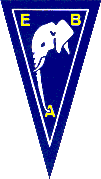 CPMGFICHE INDIVIDUELLE - AMICALEFICHE INDIVIDUELLE - AMICALEFICHE INDIVIDUELLE - AMICALEFICHE INDIVIDUELLE - AMICALEFICHE INDIVIDUELLE - AMICALEFICHE INDIVIDUELLE - AMICALEFICHE INDIVIDUELLE - AMICALEFICHE INDIVIDUELLE - AMICALEFICHE INDIVIDUELLE - AMICALEFICHE INDIVIDUELLE - AMICALEFICHE INDIVIDUELLE - AMICALEFICHE INDIVIDUELLE - AMICALENOMNOMNOMNOMNOMPRENOMPRENOMPRENOMPRENOMPRENOMDATE DE NAISSANCEDATE DE NAISSANCEADRESSEADRESSEADRESSEADRESSEADRESSEADRESSEADRESSEADRESSEADRESSEADRESSEEMAILEMAILTOTEMTOTEMTOTEMTOTEMQUALIFICATIFQUALIFICATIFQUALIFICATIFQUALIFICATIFQUALIFICATIFANNEEANNEEANNEEGSMTELEPHONETELEPHONETELEPHONEAMICALEAMICALEAMICALEAMICALEAMICALEAMICALEAMICALEAMICALEAMICALEAMICALEAMICALEAMICALEOui/NonOui/NonOui/NonOui/NonAnnéeAnnéeAnnéeMembreMembrePrésidentPrésidentVice PrésidentVice PrésidentTrésorierTrésorierRédacteurRédacteurDélégué à la Chaine NoroisDélégué à la Chaine NoroisVérificateur des ComptesVérificateur des ComptesDélégué auprès du GroupeDélégué auprès du GroupeComité d’ActionsComité d’ActionsParticipation aux diverses animationsrattachées à l’Amicale :Participation aux diverses animationsrattachées à l’Amicale :Participation aux diverses animationsrattachées à l’Amicale :Participation aux diverses animationsrattachées à l’Amicale :Participation aux diverses animationsrattachées à l’Amicale :Participation aux diverses animationsrattachées à l’Amicale :Participation aux diverses animationsrattachées à l’Amicale :Participation aux diverses animationsrattachées à l’Amicale :Participation aux diverses animationsrattachées à l’Amicale :Section Balle PeloteSection Balle PeloteSection Balle PeloteSection Art DramatiqueSection Art DramatiqueSection Art DramatiqueSection TirSection TirSection TirSection CampingSection CampingSection CampingSection FootSection FootSection FootSection MusicaleSection MusicaleSection Musicale